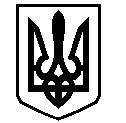 У К Р А Ї Н АВАСИЛІВСЬКА МІСЬКА РАДАЗАПОРІЗЬКОЇ ОБЛАСТІВИКОНАВЧИЙ КОМІТЕТ Р І Ш Е Н Н Я 06 грудня  2016                                                                                                          №  160Про затвердження Плану діяльності виконавчого комітету Василівськоїміської ради з питань підготовки проектів регуляторних актів на 2017 рік	Відповідно до ст.ст. 7, 13, 32 Закону України «Про засади державної регуляторної політики у сфері господарської діяльності», керуючись  ст.ст. 28, 59 Закону України «Про місцеве самоврядування в Україні» та з метою дотримання вимог застосування законодавства з реалізації державної регуляторної політики у сфері господарської діяльності, виконавчий комітет Василівської міської ради В И Р І Ш И В:Затвердити План діяльності виконавчого комітету Василівської міської ради з питань підготовки проектів регуляторних актів на 2017 рік (додається).2. Провідному спеціалісту-юристу відділу юридичного забезпечення та організаційної роботи   виконавчого апарату Василівської міської ради Крату Є.О. оприлюднити дане рішення через друковані засоби масової інформації та на офіційному сайті міської ради.	3. Контроль за виконанням даного рішення покласти на керуючого справами виконавчого комітету, начальника відділу юридичного забезпечення та організаційної роботи виконавчого апарату міської ради  Кривулю В.В.Міський голова                                                                                                    Л.М.ЦибульнякЗАТВЕРДЖЕНОРішення виконавчого комітетуВасилівської міської ради   06.12.2016     №  160План діяльності виконавчого комітету Василівської міської ради з підготовки проектів регуляторних актів на 2017 рікКеруючий справами виконавчого комітету,начальника відділу юридичного забезпечення та організаційної роботи виконавчого апарату  міської ради                                                                                                             В.В.Кривуля № п/пВидНазва Мета прийняття регуляторного актуВідповідальний за розроблення проекту РАСтрок підготов-ки проекту1.Рішення виконавчого комітетуПро встановлення тарифів на житлово-комунальні послуги КП «Добробут» Василівської міської ради Запорізької областіВстановлення економічно обґрунтованих тарифів для забезпечення стабільної роботи підприємстваКарєва Т.О.Таран І.В.І - IV квартал 2017 року2.Рішення виконавчого комітетуПро узгодження тарифів на вивезення та знешкодження твердих побутових відходів та рідких нечистот ПП Колесник О.Ф.Встановлення економічно обґрунтованих тарифів для забезпечення стабільної роботи підприємстваКарєва Т.О.Колесник О.Ф.І - IV квартал2017 року3.Рішення виконавчого комітетуПро узгодження тарифів на виробництво, транспортування та постачання теплової енергії для населення по ПРАТ «Василівкатепломережа»Встановлення економічно обґрунтованих тарифів для забезпечення стабільної роботи підприємстваКарєва Т.О.Антонов М.М.І- ІV квартал 2017 року4.Рішення виконавчого комітетуПро узгодження тарифів на виробництво, транспортування та постачання теплової енергії для бюджетних та інших споживачів по ПРАТ «Василівкатепломережа»Встановлення економічно обґрунтованих тарифів для забезпечення стабільної роботи підприємстваКарєва Т.О.Антонов М.М.І- ІV квартал 2017 року